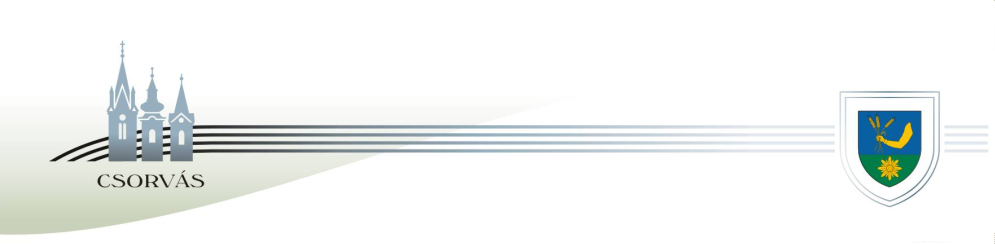 CSORVÁS VÁROS POLGÁRMESTERE5920 Csorvás, Rákóczi u. 17. Tel: 66/258-001 e-mail: pmh@csorvas.huElőterjesztésCsorvás Város Önkormányzatának Képviselő-testületéheza területi ellátási kötelezettséggel működő fogorvosi alapellátást nyújtó szolgálatokrendelési idejének módosításárólTisztelt Képviselő-testület!Az egészségügyi alapellátásról szóló 2015. évi CXXIII. törvény 5. § (1) bekezdése alapján a települési önkormányzat az egészségügyi alapellátás körében gondoskodik: a) a háziorvosi, házi gyermekorvosi ellátásról,b) a fogorvosi alapellátásról,c) az alapellátáshoz kapcsolódó háziorvosi, házi gyermekorvosi és fogorvosi ügyeleti ellátásról,d) a védőnői ellátásról, ése) az iskola-egészségügyi ellátásról.Csorvás Város Önkormányzata és a Fogért Kkt. képviseletében Dr. Hajdu Ilona, valamint Dr. Bárány Magdaléna (a továbbiakban: Egészségügyi Szolgáltatók) 2013. június 4. napján feladat-ellátási szerződést kötöttek a fogorvosi alapellátás ellátására, amely szerződés már több alkalommal módosításra került a rendelési idők csökkenése miatt. Azonban a fogorvosi körzetek lakosságszámának növekedése okán most lehetőség nyílt az Egészségügyi Szolgáltatók részére, hogy az eddigi 19,5 óra heti rendelési idejüket 20 órára módosítsák. A módosításhoz szükséges az Önkormányzattal kötött feladat-ellátási szerződés módosítása, amely tartalmazza az Egészségügyi Szolgáltatók rendelési idejét. A Szolgáltatóknak a működési engedély módosítása iránti kérelemükhöz csatolniuk kell a feladat-ellátási szerződést a Békés Megyei Kormányhivatal Békéscsabai Járási Hivatala felé, amelyben a módosított rendelési idő átvezetésre került. Dr. Hajdu Ilona személyes ellátásra kötelezett fogorvos esetében a módosítás a hétfői rendelési időt érinti: 19:30 óra helyett 20:00 óráig fog tartani a finanszírozott rendelési idő, Dr. Bárány Magdaléna személyes ellátásra kötelezett fogorvos esetében a csütörtöki rendelési időt érinti, 18:00 óra helyett 18:30 óráig fog tartani a finanszírozott rendelési idő.A fentiek miatt kérem a Tisztelt Képviselő-testületet, hogy az Egészségügyi Szolgáltatók kérésének megfelelően az alábbi határozati javaslatokat fogadja el.Határozati javaslatokCsorvás Város Önkormányzatának     …. /2021. (VI.30.) Képviselő-testületihatározataCsorvás Város Önkormányzata és a Fogért Kkt. (székhelye: Csorvás, Bajcsy-Zs. u. 40. sz.) képviseletében Dr. Hajdu Ilona közötti fogorvosi szolgáltatási tevékenység ellátására kötött feladat-ellátási szerződés 7. pontjában meghatározott rendelési idő 2021. augusztus 1. napjától az alábbiak szerint módosul: Hétfő		15:00-20:00Kedd		8:00-13:00Szerda	15:00-20:00Csütörtök	8:00-13:00Felelős: 	a módosított szerződés aláírására Baráth Lajos polgármesterHatáridő: 	értelem szerintCsorvás Város Önkormányzatának     …. /2021. (VI.30.) Képviselő-testületihatározataCsorvás Város Önkormányzata és Dr. Bárány Magdaléna, vállalkozó fogorvos (székhelye: Csorvás, Kinizsi u. 2. sz.) közötti fogorvosi szolgáltatási tevékenység ellátására kötött feladat-ellátási szerződés 7. pontjában meghatározott rendelési idő 2021. augusztus 1. napjától az alábbiak szerint módosul: Kedd		14:00-19:00Szerda	8:00-13:00Csütörtök	14:00-18:30Péntek	8:00-13:30Felelős: a módosított szerződés aláírására Baráth Lajos polgármesterHatáridő: 	értelem szerintCsorvás, 2021. június 18.										Baráth Lajos sk.		                  								polgármester